VISTAS frontal, LATERAl E superiorAo final da atividade se autoavalie e coloque sua nota de DPO.Observe a pilha de cubos abaixo: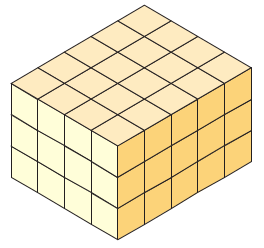 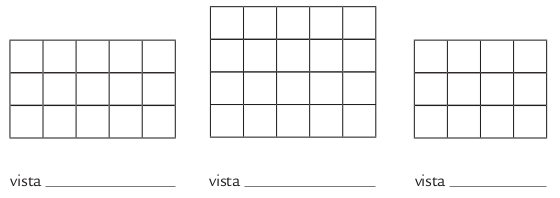 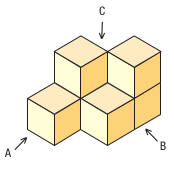 2. Sabendo que não há cubos escondidos, desenhe na malha quadriculada dada a seguir as vistas de três posições diferentes da pilha de cubos ao lado: frontal (A), lateral (B) e superior (C).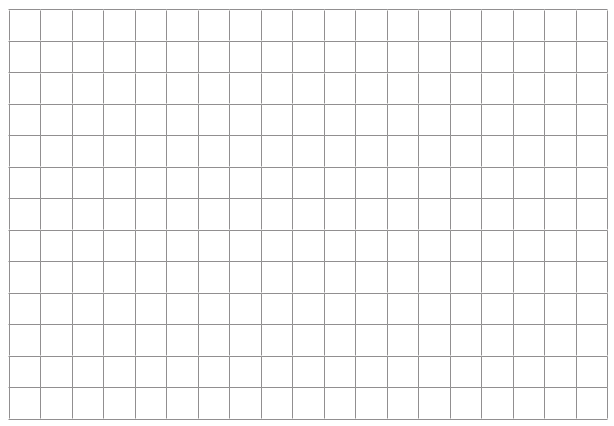 